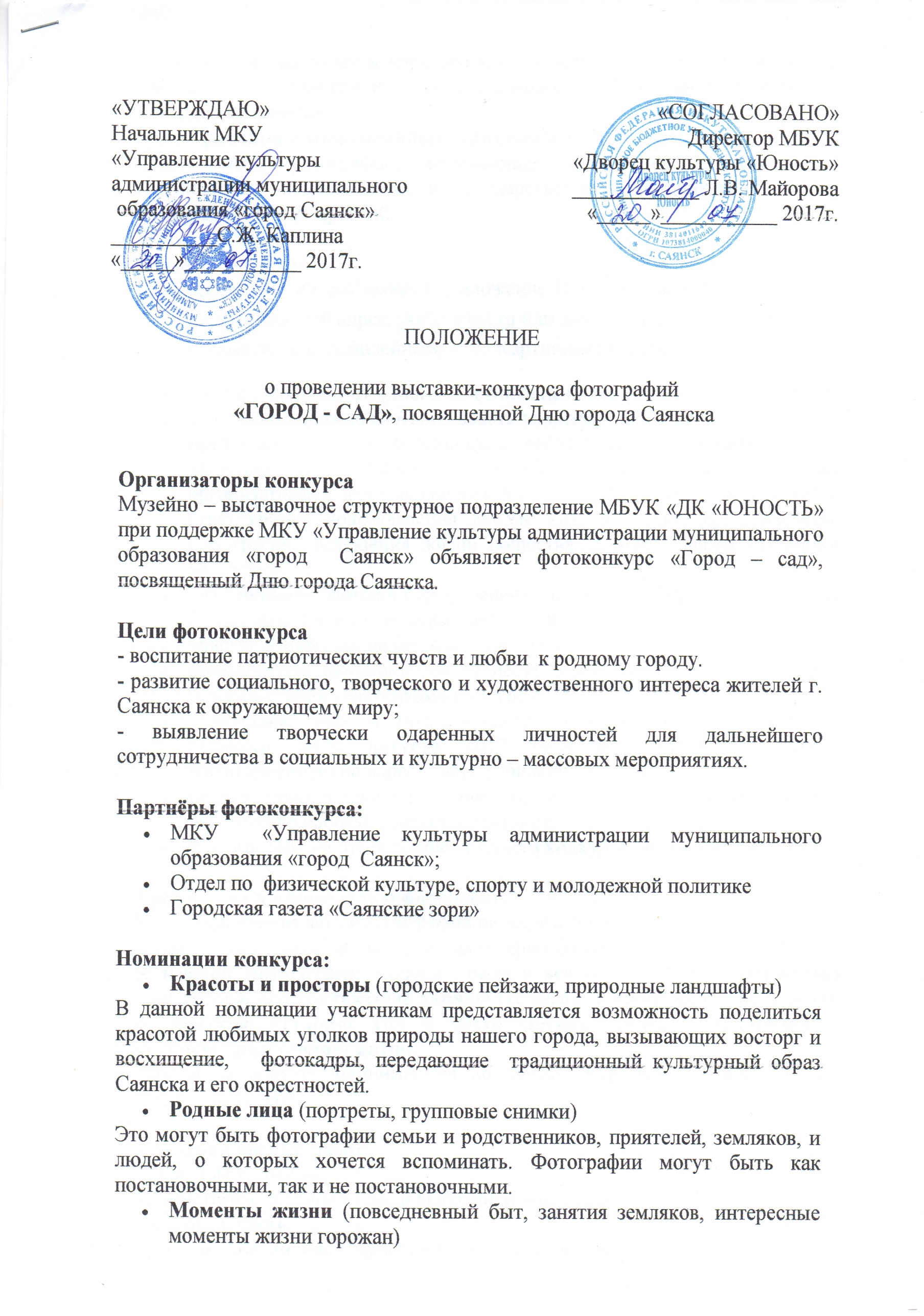 В номинации оценивается передача микроклимата и отличительные черты повседневной жизни семьи, родных и близких людей, их профессиональные и творческие занятия.Традиции и современность (праздники и общественные мероприятия) Оцениваются фотографии, отражающие интересные события, дни традиционных национальных и государственных праздников, памятных общественных мероприятий.Условия участия:претендент подает заявку ( приложение 1)  на участие в фотоконкурсе на электронный адрес: skg65@list.ru или заполняет ее лично по адресу: г. Саянск, мкр. Юбилейный, д. 65 Картинная галерея;количество работ от одного участника не более З-х в одной номинации.фоторабота должна соответствовать тематике конкурса;представленные на фотоконкурс работы не возвращаются и не рецензируются. Работы участников могут использоваться организаторами для пополнения фотофонда Музейно – выставочного структурного подразделения МБУК «ДК Юность», популяризации фотографии, освещения жизни общества, с обязательным указанием авторства.участниками фотоконкурса могут быть как профессиональные фотографы, так и фотографы-  любители. участие в конкурсе на безвозмездной основе;организаторы фотоконкурса не несут ответственности за нарушение авторских прав участниками конкурса.конкурсные работы представляются в организационный комитет конкурса до 10 августа 2017 года в Картинную галерею, расположенную по адресу: мкр. Юбилейный, д. 65.организаторы оставляют за собой право использовать не вошедшие в экспозицию работы в видеопрезентации. Фотографии, не отвечающие условиям конкурса, не рассматриваются.Требования к оформлению фоторабот:К участию принимаются фотографии размером А - 4. Снимки могут быть как цветные, так и черно-белые. К каждой фотографии должна прилагаться информация, содержащая имя автора, его контактные данные (телефон, e-mail), название работы, ее краткую историю, год и место снимка, название организации, которую представляет автор.Работы на конкурс принимаются по адресу: мкр. Юбилейный, дом 65, Картинная галереяКритерии оценки работ:- сюжет фотографии, -соответствие заданной теме и выбранной номинации, -оригинальность.Лучшим работам присуждаются 1, 2 и 3 места в каждой номинации. Победители конкурса награждаются дипломами, лучшие работы будут в дальнейшем представлены на фотовыставке в экспозиционных залах музейно – выставочного подразделения МБУК «ДК «Юность», а также могут быть использованы для оформления печатной продукции учреждений, подведомственных Управлению культуры администрации города Саянска.Подведение итоговПодведение итогов фотоконкурса и презентация фотовыставки «Город -  сад» состоится на городской площади на праздничном мероприятии, посвященном Дню города 12 августа 2017года. В состав жюри войдут художники, представители администрации города, Управления культуры; в качестве независимых экспертов, участие в оценке фотографий примут жители города.  Дополнительную информацию по участию в конкурсе можно получить по телефону: 8 (39553) 7- 19 -03 с 9:00 до 17:00 (понедельник – пятница)Приложение 1к Положениюо проведении выставки-конкурса фотографий «ГОРОД - САД», посвященной Дню города Саянска.Заявка участника выставки- конкурса фотографий «Город - сад»Фамилия, имя отчество участникаНазвание работыГод и место снимкаНоминация конкурсаТелефон для связи с участником 